Publicado en Albacete el 24/09/2015 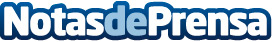 Más de 50 empresas en la jornada de exportación del IPEX y DHL La Jornada Técnica: “Aspectos claves en el transporte para tener éxito en la exportación a los mercados asiáticos” ha contado asimismo con la colaboración del CEEI Albacete.Datos de contacto:Noelia Perlacia0915191005Nota de prensa publicada en: https://www.notasdeprensa.es/mas-de-50-empresas-en-la-jornada-de-exportacion-del-ipex-y-dhl Categorias: Finanzas Marketing Castilla La Mancha Logística Eventos http://www.notasdeprensa.es